Мастер - класс«Удивительный репейник»Подготовила : С.В. Березина воспитатель МДОУ « детский сад № 107» г. Ярославль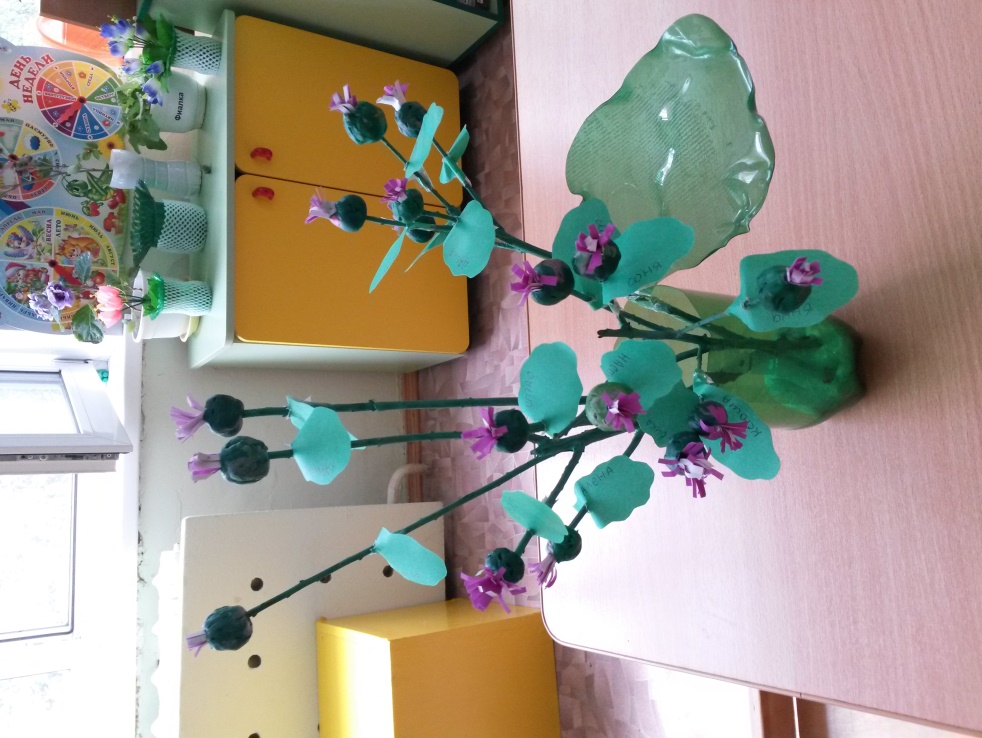 Сказал репей:- Я верный друг.Об этом знают все вокруг!И помнят, между прочим,Что я привязчив  очень!Репейник или лопух -  это удивительное растение, оно потрясает величиной своих огромных листьев, завораживает яркостью соцветий. Это вроде бы и сорняк, но вместе с тем, это и лечебное растение.Репейник знаком большинству людей, ведь его можно увидеть во время любой из прогулок, а кто из нас не устраивал обстрел товарищей или не мастерил мишек и гусениц из его липучек…Я предлагаю вам изготовить репейник вместе с детьми своими руками.Для этого нам понадобятся:- пластиковая бутылка зеленого цвета,- веточка дерева,- зеленаядвусторонняя и ярко-розовая бумага,- пластилин темно-зеленого и серого цветов,- ножницы,- зажигалка.Ход работы:Отстригаем от пластиковой бутылки 2/3.Волнообразно ровняем по кругу край бутылки – это наша вазочка.Веточку дерева покрываем зеленой гуашью.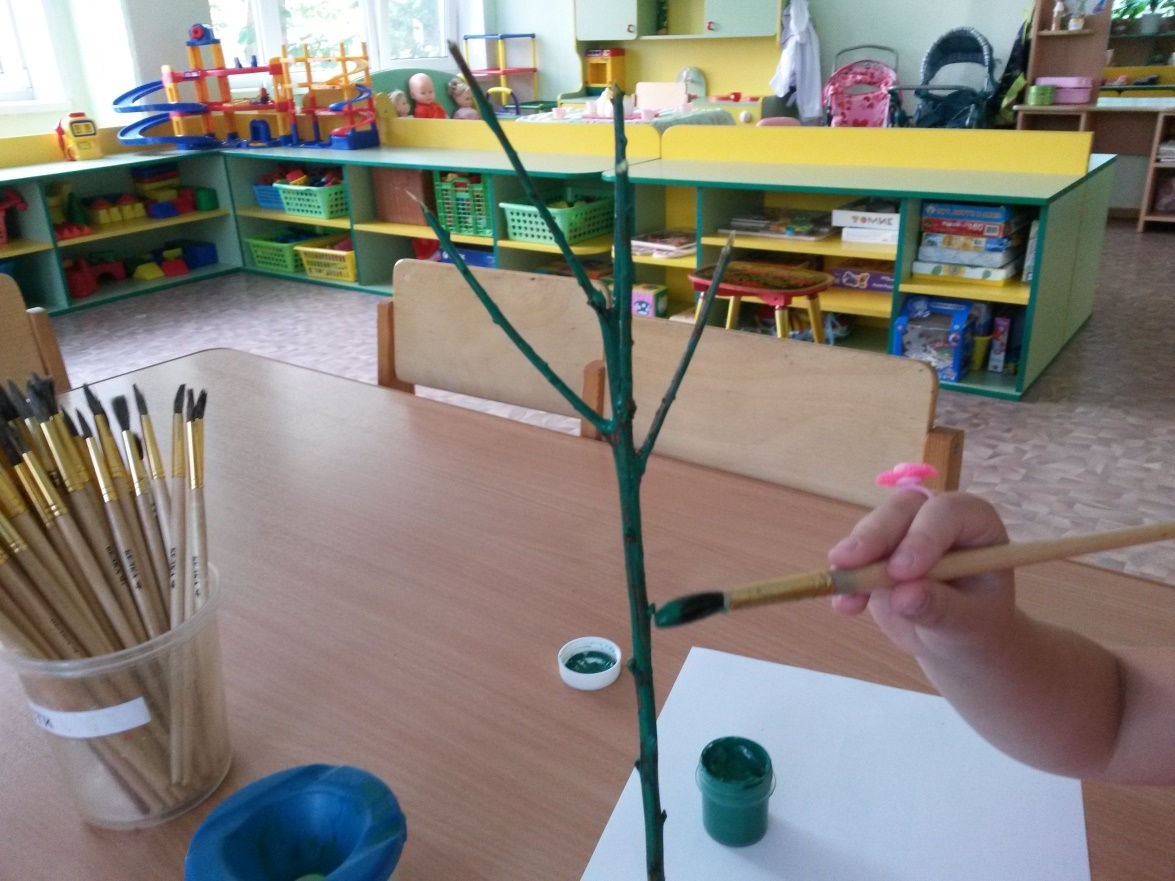 Смешиваем темно-зеленый пластилин и серый, но не очень тщательно, чтобы оставались серые прожилки. Катаем шарики диаметром 2- 2,5 см. Делаем стекой небольшие  углубления по всему периметру и в середине одно побольше.Берем полоску ярко-розовой цветной бумаги, 1,5 см на 5 см, делаем бахрому, расстригая ее по одному краю не до конца, скатываем в трубочку, вставляем в углубление в пластилиновом шарике.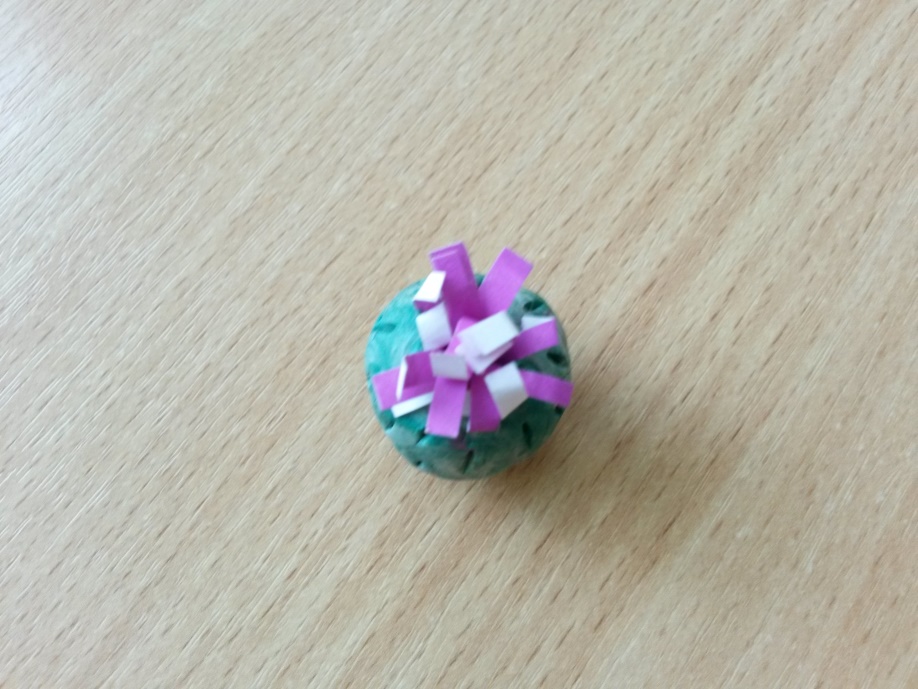 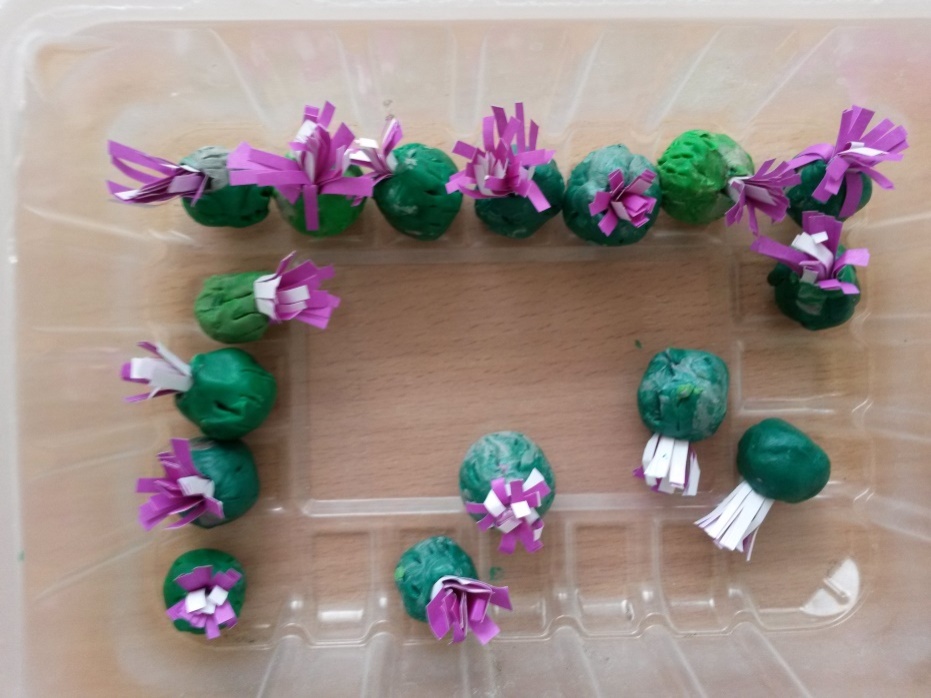 Из зеленой бумаги выстригаем листья.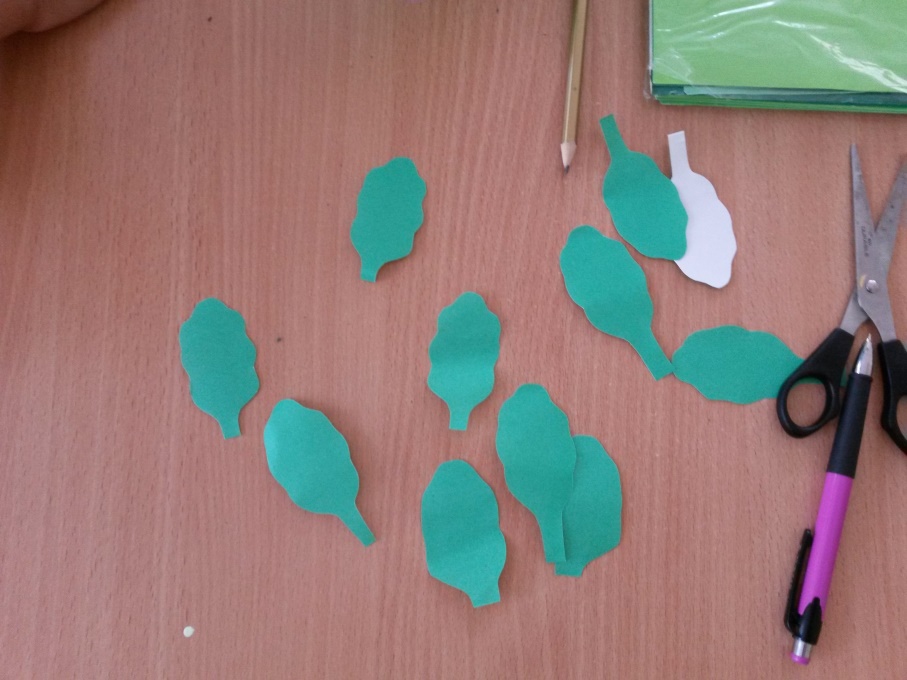 Из оставшегося горлышка выстригаем два ромба, слегка плавим зажигалкой по краям.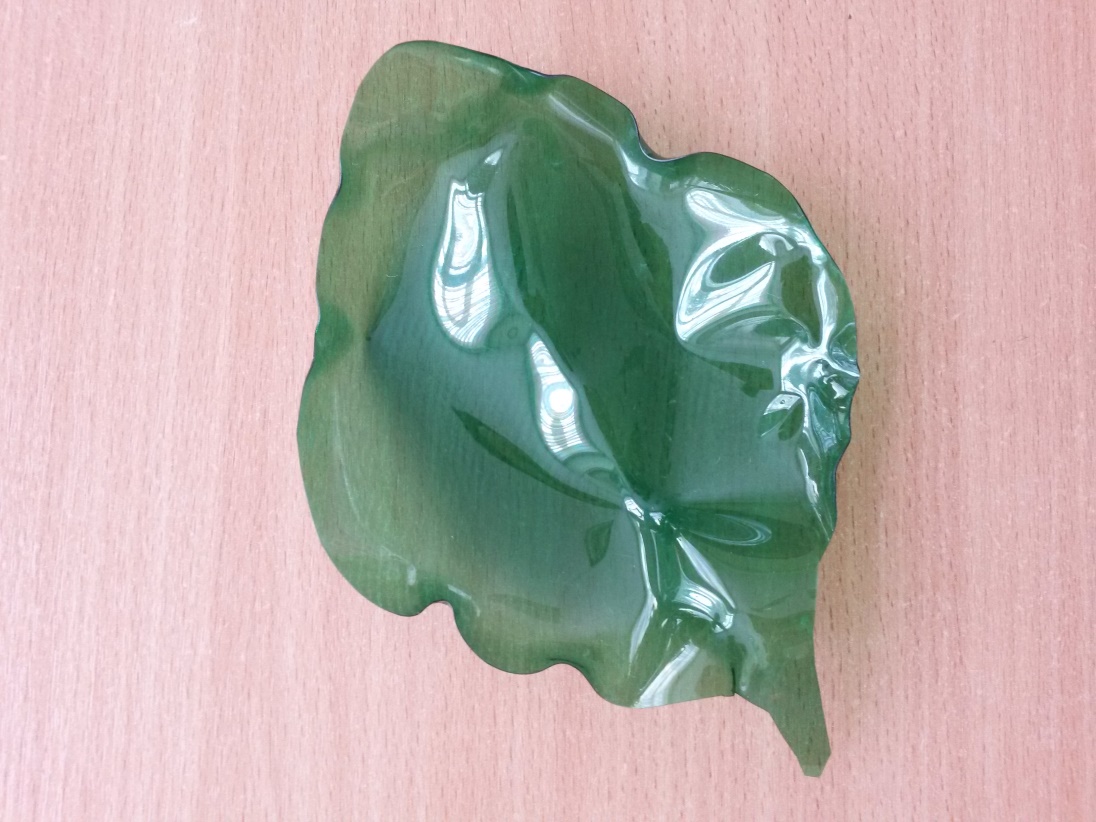 Собираем все детали в одну композицию.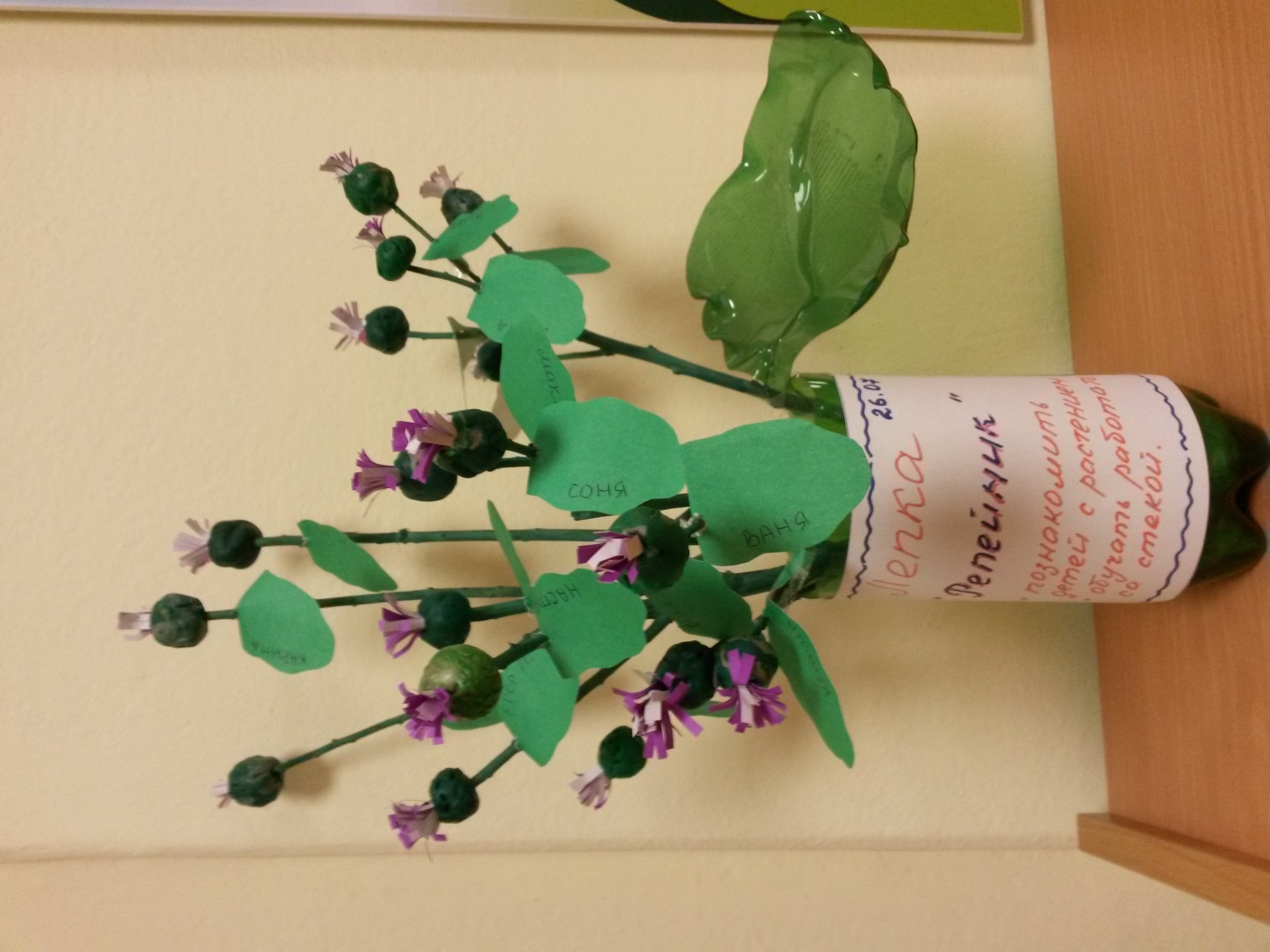 